О предоставлении разрешения на условно  разрешенный вид использования земельногоучастка     В соответствии со ст.39 Градостроительного кодекса Российской Федерации Собрание депутатов Чукальского сельского поселения   РЕШИЛО:     Предоставить разрешения на условно разрешенный вид использования земельного участка из земель населенных пунктов, расположенного по адресу: Чувашская Республика, Шемуршинский район, д. Новые Чукалы, ул. Ленина, с кадастровым номером 21:22:170208:37, площадью 342 кв.м.  с «Религиозного использования» на «Для индивидуального жилищного строительства».    В соответствии с правилами землепользования и застройки Чукальского сельского поселения Шемуршинского района ЧР от 26.12.2016 г. № 1 (с изменениями,                                                 внесенными решениями Собрания депутатов   Чукальского сельского поселения  Шемуршинского района Чувашской Республики   от   26 декабря 2018 года №2, от 04 февраля 2019 №4), земельный участок расположен в границах территориальной зоны ЦС – 4 «Зона объектов религиозного назначения».Глава Чукальского сельского поселения Шемуршинского района Чувашской Республики                                                                         Г.П.Чугунов  ЧЁВАШ РЕСПУБЛИКИШЁМЁРШЁ РАЙОН,ЧУВАШСКАЯ РЕСПУБЛИКА ШЕМУРШИНСКИЙ РАЙОН ЧУКАЛ ЯЛ ПОСЕЛЕНИЙ,Н ДЕПУТАТСЕН ПУХЁВ, ЙЫШЁНУ «08»   чӳк    2019 ҫ.    № 4                    Чукал ял.СОБРАНИЕ ДЕПУТАТОВ ЧУКАЛЬСКОГО СЕЛЬСКОГО  ПОСЕЛЕНИЯ                        РЕШЕНИЕ         «08»   ноября  2019 г.  № 4         деревня Русские Чукалы 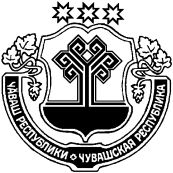 